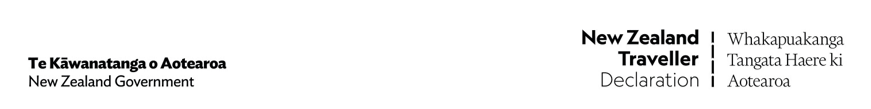 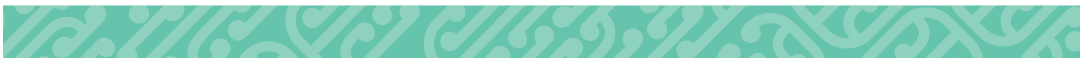 Sample traveller communications
Pre-voyage  |  Cruise Subject line: Complete your digital New Zealand Traveller Declaration for your cruise Dear [traveller name],On your upcoming cruise, you will need to complete a New Zealand Traveller Declaration (NZTD).  The NZTD collects travel, customs, immigration and biosecurity information. It aims to improve the safety and security of New Zealand. All cruise travellers arriving in New Zealand need to complete a NZTD including if you are ending your cruise in New Zealand (permanently disembarking in New Zealand) or ending your cruise in a different country (transiting through New Zealand). We have included some information in this email about how to complete the NZTD. Completing your declarationYou can complete your declaration on the NZTD app or the online formYou need to submit your digital declaration by the time the cruise ship has arrived at its first port in New Zealand. The earliest you can submit your declaration is 24 hours before you depart the last international port before you travel to New Zealand.  You can begin your declaration earlier if you want to. You will be emailed a reference number that you can use to review, complete or make changes to your declaration. It is free and takes about 10 minutes.Completing your NZTD using the NZTD app Completing the digital declaration is easy to do using the NZTD app, which you can download from the Apple App store or Google Play using the links below:Apple App StoreGoogle PlayWe encourage you to download the NZTD app prior to your voyage, or prior to departing [insert port name] on [insert date], to start your declaration. We will be enabling internet access for NZTD via our onboard Wi-Fi so you can complete and submit your declaration.Completing your NZTD using the NZTD online formAlternatively, you can complete your declaration using the NZTD online form by visiting www.travellerdeclaration.govt.nz/cruise.If you are having trouble with your declaration, you can ask someone you trust to help you or to fill it out on your behalf. There is a paper declaration form available on arrival, if needed. You do not need to fill in a paper declaration form if you have completed a digital declaration. Your digital declaration is linked to your passport. It is automatically checked when you arrive. For more information about the NZTD and to start your declaration, go to www.travellerdeclaration.govt.nz/cruise.Thank you for your cooperation. We look forward to welcoming you onboard soon. 